MESSY REGISTRATION FORM					CHRIST CHURCH ORPINGTON 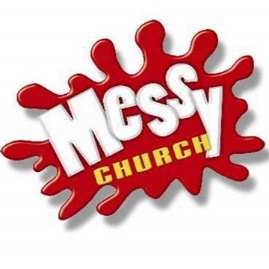  Name Dietary needs Date of birth (optional) 1_________________________________________________________________________________    2  ________________________________________________________________________________3_________________________________________________________________________________  4_________________________________________________________________________________  5_________________________________________________________________________________  Address  ________________________________________________________________________    __________________________________________ Postcode  _______________ Email   ________________________________________________________________________ Phone  ___________________________  Mobile  ____________________________ I would like to be kept informed about Messy Church & other events by:  Email    Text    Other  _______________________ [Delete as appropriate] You can grant consent to all communication methods, one or none. Where you do not grant consent we will not be able to use your/their personal data to contact you/them (so for example we will not be able to let you know information about your child/young persons group, forthcoming events and services); except in certain limited situations, such as a medical emergency or where we are required by law or to protect members of the public from serious harm. You can find out more about how we use your data from our "Privacy Notice" which is available from our Parish Office (please call in or email ccorpington@talktalk.net). You can withdraw or change your consent at anytime by contacting the Parish office.I would be interested in helping at Messy Church with: Set-up  / Cooking  / Clearing away  / Crafts [circle as appropriate]  Singing/music / Other  __________________________________________________ I give / do not give [delete as required] permission for photos of me/my children taken at Messy Church by our official photographer to be used for this church’s publicity (church magazine, newsletter, websites). I am aware that this church will always ensure the pictures are respectful in their nature and appropriate to the activity promoted, and that no link can be made between the image of my child and his/her full name, address, email, etc. in order to avoid personal information being displayed or accessed publicly. Signature  ________________________________ Date  _______________________ 